　10　At the Electronic Store               　　　　　　　　　　　　　　　　　　　　　　　Class[　　　] No.[　　　]　Name[　　　　　　　　　　　　　　　　　　　　]Read                                                    　　　　　　　　昨日買ったばかりのアン（Ann）のパソコンが壊れてしまいました。アンはパソコンを買った電気屋へ行き，店員（Clerk）に苦情を言います。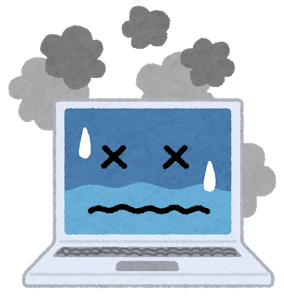 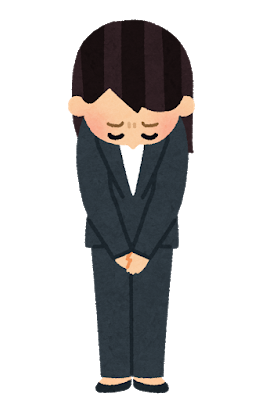 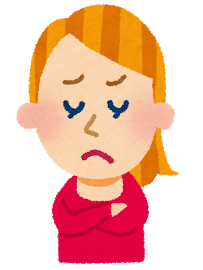 Check                                                               Choose True or False(1) Ann’s computer doesn’t work.                                            True   /   False (2) Ann will get a new computer for free after this conversation.                                            True   /   FalseDrill                                                             例にならい，下の絵について言いましょう。例) I have a problem with my computer.  It doesn’t work.                                    (1)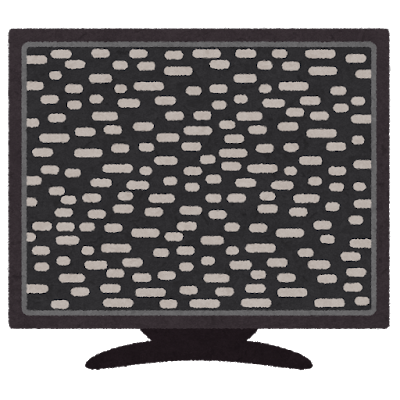 ◇ my computer                      ◇ the TV (2)                                (3)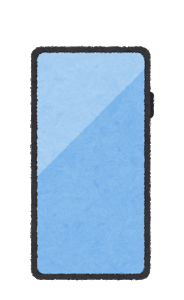 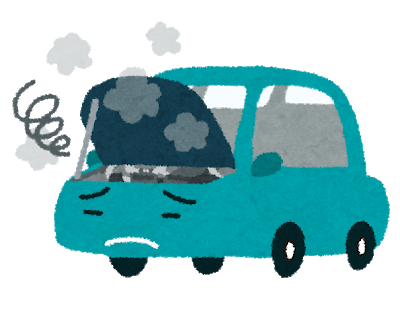 ◇ my car                      ◇ my cell phonePractice                                                         （１）　アンと店員の対話を，音読練習しましょう。（２）　ペアで役割を決めて練習しましょう。（３）　壊れたものを変えて，ペアで練習しましょう。Try                          　　　　　　　　　　                         以下の指示にしたがって，ペアで自由に対話を作って練習し，発表しましょう。（１）　お店に苦情を言いに行く場面であること（２）　I have a problem with …. / …　doesn’t work. / I apologize for….　を用いること